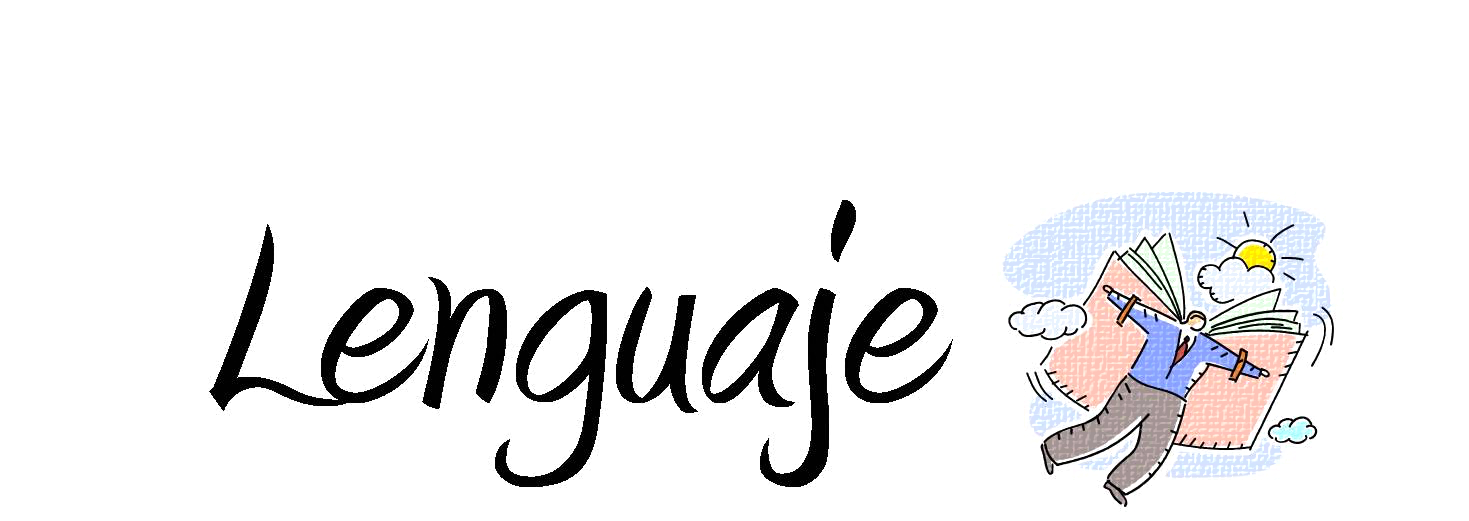 Tercero Básico AJunio 2020Tercero Básico AJunio 2020Tercero Básico AJunio 2020Tercero Básico AJunio 2020     TextoLenguajeTemaPáginasDesdeModo de TrabajoMiércoles 10Buscar palabras en el diccionario.66 y  67è 12:00 Hrs. Clases en “Sala de washap”è 16:00 hrs. Consultas y dudas.Jueves 11Instrucciones o textos instructivos.70 a 73è 12:00 Hrs. Clases en “Sala de washap”è 16:00 hrs. Consultas y dudas.Miércoles 17Escribo instrucciones74 y 75è 12:00 Hrs. Clases en “Sala de washap”è 16:00 hrs. Consultas y dudas.Jueves 18Lectura y Escritura79 y 80è 12:00 Hrs. Clases en “Sala de washap”è 16:00 hrs. Consultas y dudas.